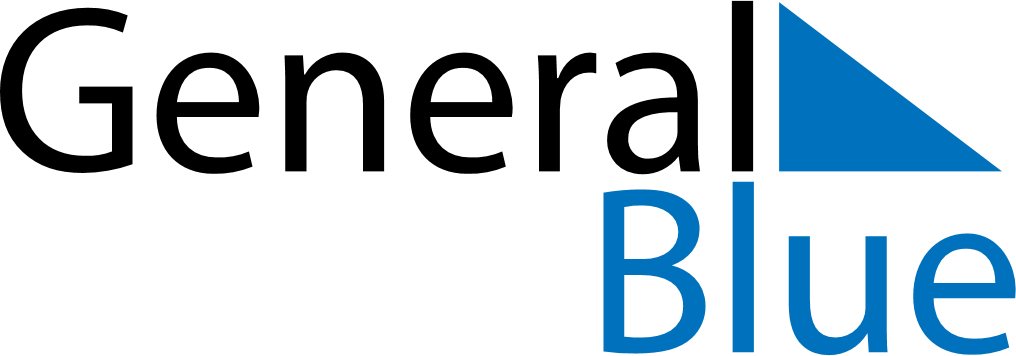 April 2021April 2021April 2021April 2021VietnamVietnamVietnamSundayMondayTuesdayWednesdayThursdayFridayFridaySaturday122345678991011121314151616171819202122232324Hung Kings Commemorations
Vietnam Book Day25262728293030Day of liberating the South for national reunificationDay of liberating the South for national reunification